ΠΑΝΕΛΛΗΝΙΟΣ ΣΥΛΛΟΓΟΣ ΙΑΜΑΤΙΚΩΝ ΠΗΓΩΝ ΚΑΙ ΛΟΥΤΡΟΠΟΕΩΝ ΕΛΛΑΔΑΣ ΚΑΤΑΛΟΓΟΣ ΛΟΥΤΡΟΠΟΛΕΩΝ ΠΟΥ ΕΧΟΥΝ ΑΝΑΓΝΩΡΙΣΤΗ ΚΑΙ ΤΙ ΘΕΡΑΠΕΥΟΥΝ  ================================================================nameΛουτρά Τραϊανούπολης
Δήμος Αλεξανδρούπολης
Θερμοκρασία: 51°C
Τρόπος Χρήσης: Λουτροθεραπεία========================================================================ΨαρόθερμαnameΨαρόθερμα
Δήμος Σαμοθράκης
Θερμοκρασία:46°C
Τρόπος Χρήσης: ΛουτροθεραπείαNam========================================================eΝερό Λουτρών Θερμών  Εχίνου 
Δήμος Μύκης
Θερμοκρασία: 52°C
Τρόπος Χρήσης: Λουτροθεραπεία, Ποσιθεραπεία==================================================================== nameΠηγή Θερμιών Παρανεστίου Δράμας
Δήμος Παρανεστίου
Θερμοκρασία: 56°C
Τρόπος Χρήσης: Λουτροθεραπεία, Ποσιθεραπεία===========================================================Νερό πηγής Ποταμιάς (γεώτρηση ΓΠ-1)nameΝερό πηγής Ποταμιάς (γεώτρηση ΓΠ-1)
Δήμος Αβδήρων
Θερμοκρασία: 62°C
Τρόπος Χρήσης: Λουτροθεραπεία=========================================================Λουτρά Κρηνίδες Καβάλας Νερό & ΠηλόςnameΛουτρά Κρηνίδων Καβάλας νερό & πηλός
Δήμος Καβάλας
Θερμοκρασία: Νερό: 29°C, Πηλός: 27°C
Τρόπος Χρήσης: Λουτροθεραπεία, Πηλοθεραπεία =========================================================nameΝερό Λουτρών Ελευθερών
Δήμος Παγγαίου
Θερμοκρασία: 41°C
Τρόπος Χρήσης: Λουτροθεραπεία==========================================================nameΝερό Πηγής Λουτρών Θερμών Νιγρίτας
Δήμος Βισαλτίας
Θερμοκρασία: 45,6°C
Τρόπος Χρήσης: Λουτροθεραπεία========================================================== nameΝερό Γεώτρησης Λουτρών Σιδηρόκαστρου
Δήμος Σιντικής
Θερμοκρασία:43,5°C
Τρόπος Χρήσης: Λουτροθεραπεία=========================================================nameΛουτρά Λαγκαδά Θεσ/νίκης 
Δήμος Λαγκαδά
Θερμοκρασία: 39°C
Τρόπος Χρήσης: Λουτροθεραπείαname=============================================================Θερμή Πηγή Λουτρακίου
Δήμος Αλμωπίας 
Θερμοκρασία: 37,8°C Θερμή Πηγή Λουτρακίου Αριδαίας − ΑλμωπίαςNam====================================================e==========================================================================Θερμή Πηγή Λουτρακίου Αριδαίας − ΑλμωπίαςnameΘερμή Πηγή Λουτρακίου
Δήμος Αλμωπίας 
Θερμοκρασία: 37,8°C
Τρόπος Χρήσης: Λουτροθεραπεία======================================================================nameΠηγή Κιβωτού 
Δήμος Γρεβενών 
Θερμοκρασία: 14,8°C
Τρόπος Χρήσης: Λουτροθεραπεία============================================================================ΠαναγιάnameΠαναγιά 
Δήμος Τρικκαίων 
Θερμοκρασία: 23 °C
Τρόπος Χρήσης: Λουτροθεραπεία========================================================================nameΚόκκινο Νερό 
Δήμος Αγιάς Λάρισας
Θερμοκρασία:15,4°C
Τρόπος Χρήσης: Λουτροθεραπεία, Ποσιθεραπεία========================================================================nameΝερό πηγής Αγ. Παρασκευής Κασσάνδρας Χαλκιδικής
Δήμος Κασσάνδρας
Θερμοκρασία: 34,5°C
Τρόπος Χρήσης: Λουτροθεραπεία============================================================================Δεξαμενή Γεωργαλά, Καμένα Βούρλα, Δήμου Μώλου-Αγίου ΚωνσταντίνουnameΤρόπος χρήσεως: Λουτροθεραπεία.
Ιαματικές ιδιότητες:
- Ενδείξεις: Ρευματικές παθήσεις, χρόνιοι ρευματισμοί, αρθρίτιδες, νεφρίτιδες, ισχιαλγίες, παθήσεις νευρικού συστήματος, παθήσεις του κυκλοφορικού συστήματος, δερματοπάθειες και μερικές μορφές βρογχικού άσθματος.
40 ΒΑΘΜΟΥΣ ==========================================================================Πηγή Άρτεμις Δήμου Ισιτιάιας - ΑιδηψούnameΤρόπος χρήσεως: Λουτροθεραπεία.
Ιαματικές ιδιότητες:
- Ενδείξεις: Ρευματικές παθήσεις, αποκατάσταση χρόνιων ρευματισμών, αρθρίτιδα, ισχιαλγίες, οσφυαλγίες,
αποκατάσταση χρόνιων ρευματοπαθειών σε υπολειμματικούς πόνους και δυσκαμψίες  π======================================================================== 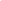 nameΝερό πηγής Λουτρών Θερμοπυλών
Δήμος Λαμιέων
Θερμοκρασία: 41,1°C
Τρόπος Χρήσης: Λουτροθεραπεία==========================================================================Λουτρά Υπάτης
Δήμος Λαμιέων
Θερμοκρασία: 33,2°C
Τρόπος Χρήσης: Λουτροθεραπεία============================================================================= Πηγή «ΙΑΜΑΤΙΚΗ ΓΕΩΤΡΗΣΗ» Λουτρά Πλατυστόμου Δήμου ΜακρακώμηςnameΤρόπος χρήσεως: Ποσιθεραπεία, Λουτροθεραπεία
Ιαματικές ιδιότητες:  37 βαθμούς θερμοκρασία
======================================================================================================================================== nameΠηλός  Αγ. Τριάδας
Δήμος Μεσολογγίου 
Ο πηλός έχει κυμαινόμενη θερμοκρασία
Τρόπος Χρήσης: Πηλοθεραπεία========================================================================nameΝερό πηγής Πρέβεζας 
Δήμος Πρέβεζας
Θερμοκρασία:19,7°C
Τρόπος Χρήσης: Λουτροθεραπεία Πηλός Λουτρών Κυλλήνης N========================================================ameΠηλός Λουτρών Κυλλήνης 
Δήμος Ανδραβίδας- Κυλλήνης 
Θερμοκρασία:12,3 - 24°C
Τρόπος Χρήσης: Πηλοθεραπεία –λουτροθεραπεία ================================================================================== ΛΟΥΤΡΑ Δ.Ε ΗΡΑΙΑΣ (ΓΟΡΤΥΝΙΑ)name====================================================================================================================================== Πηγή Λουτρακίου nameΠηγή Λουτρακίου (πρώην πηγή Ε.Ο.Τ.)
Δήμος Λουτρακίου - Περαχώρας - Αγ. Θεοδώρων
θερμοκρασία:32,5 °C
Τρόπος Χρήσης:Ποσιθεραπεία-λουτροθεραπεία  Πηγή Μεθάνων (Αι Πηγαί)Na================================================================meΠηγή Μεθάνων (Αι Πηγαί)
Δήμος Τροιζηνίας 
Θερμόκρασια:26,5°C
Τρόπος Χρήσης: Λουτροθεραπεία Νερό Ιαματικών
nameΝερό Ιαματικών Λουτρών Λάκκου Αδάμαντα Μήλου
Δήμος Μήλου
Θερμοκρασία: 40°C
Τρόπος Χρήσης: Λουτροθεραπεία=============================================================Νερό Πηγής Κακάβου ΚύθνουnameΝερό Πηγής Κακάβου Κύθνου
Δήμος Κύθνου
Θερμοκρασία: 52,5°C
Τρόπος Χρήσης: Λουτροθεραπεία=======================================================================nameΠηγή Μανδρακίου 
Δήμου Νισύρου 
Θερμοκρασία:49°C 
Τρόπος Χρήσης: ΛουτροθεραπείαΝερό απο πηγάδι Θερμών Καλύμνου Na===============================================================meΝερό Θερμών Καλύμνου
Δήμος Καλυμνίων
Θερμοκρασία: 38°C
Τρόπος Χρήσης: Λουτροθεραπεία===============================================================nameΠηγή Απόλλωνας 
Δήμος Ικαρίας
Θερμοκρασία:45°C
Τρόπος Χρήσης:Λουτροθεραπεία==================================================================nameΝερό πηγής Αγιασμάτων 
Δήμος Χίου 
Θερμοκρασία: 61,7°C
Τρόπος Χρήσης: Λουτροθεραπεία=================================================================== Πηγή «Ιπποκράτης» Πολιχνίτος Δήμου Δυτικής ΛέσβουnameΤρόπος χρήσεως: Λουτροθεραπεία με τη μέθοδο της ολοσωματικής (εκτός κεφαλής) εμβύθισης στο νερό.
Ιαματικές ιδιότητες: 60 Βαθμού θερμοκρασία 
Ενδείξεις: Η περιεκτικότητα του φυσικού υδάτινου πόρου (Cl, Na, K, B) και η θερμοκρασία του (υπέρθερμο) το καθιστά ιδανικό για Λουτροθεραπεία με τη μέθοδο της
ολοσωματικής (εκτός κεφαλής) εμβύθισης στο νερό, με σύγχρονη καθοδηγούμενη άσκηση στο νερό για παθήσεις του μυοσκελετικού συστήματος, ρευματικών και αυτοάνοσων παθήσεων καθώς και δερματικών παθήσεων(ελεύθερο μικροβιακού φορτίου).
============================================================================================================================Θέρμια Άρτεμις Δήμου Θέρμης ΛέσβουnameΤρόπος χρήσεως: Λουτροθεραπεία
Ιαματικές ιδιότητες:
Ενδείξεις: Ρευματικές παθήσεις, χρόνιοι ρευματισμοί, ισχιαλγίες, οσφυαλγίες, παθήσεις νευρικού συστήματος.
===============================================================Αντενδείξεις: καρδιακές παθήσεις, οιδήματα κάτω άκρων, στεφανιαία νόσος, εγκεφαλικές αιμορραγίες ή θρομβώσεις αγγείων, κακοήθεις νεοπλασίες, νευρικές και ψυχικές παθήσεις, ενεργός φυματίωση, εγκυμοσύνη μετά τον έκτο μήνα.Λουτρά Κρηνίδες Καβάλας Νερό & Πηλόςname================================================================Λουτρά Κρηνίδων Καβάλας νερό & πηλός
Δήμος Καβάλας
Θερμοκρασία: Νερό: 29°C, Πηλός: 27°C
Τρόπος Χρήσης: Λουτροθεραπεία, Πηλοθεραπεία Νερό θερμής πηγής Αγκίστρου ΣερρώνN===============================================================ameΝερό θερμής πηγής Αγκίστρου Σερρών
Δήμος Σιντικής
Θερμοκρασία: 37°C
Τρόπος Χρήσης: Λουτροθεραπεία============================================================Νερό πηγής Σουρωτή 
Δήμος: Θέρμης Θεσσαλονίκης
Θερμοκρασία: 19,6°C
Τρόπος Χρήσης: Ποσιθεραπεία================================================= Νερό Γεώτρησης Λαγκαδά Θεσ/νίκηςΛουτρά Λαγκαδά Θεσ/νίκης 
Δήμος Λαγκαδά
Θερμοκρασία: 39°C
Τρόπος Χρήσης: Λουτροθεραπεία========================================================= Πηγή Μεθάνων (Αι Πηγαί)nameΠηγή Μεθάνων (Αι Πηγαί)
Δήμος Τροιζηνίας 
Θερμόκρασια:26,5°C
Τρόπος Χρήσης: Λουτροθεραπεία==============================================Πηλός  Αγ. Τριάδας
Δήμος Μεσολογγίου 
Ο πηλός έχει κυμαινόμενη θερμοκρασία
Τρόπος Χρήσης: Πηλοθεραπεία====================================================nameΠηγή Λουτροχωρίου nameΠηγή Λουτροχωρίου
Δήμος Σκύδρας
Θερμοκρασία:21°C
Τρόπος Χρήσης: Λουτροθεραπεία=============================== Νερό Κανίστρου
Κασσάνδρας ΧαλκιδικήςnameΝερό Κανίστρου
Δήμος Κασσάνδρας Χαλκιδικής
Θερμοκρασία:32°C
Τρόπος Χρήσης: Λουτροθεραπεία
=================================Πηλός  Αγ. Τριάδας
Δήμος Μεσολογγίου 
Ο πηλός έχει κυμαινόμενη θερμοκρασία
Τρόπος Χρήσης: ΠηλοθεραπείαΠηγή Κιβωτού======================================nameΠηγή Κιβωτού 
Δήμος Γρεβενών 
Θερμοκρασία: 14,8°C
Τρόπος Χρήσης: Λουτροθεραπεία====================================== Νερό πηγής Λουτρών Θερμοπυλών nameΝερό πηγής Λουτρών Θερμοπυλών
Δήμος Λαμιέων
Θερμοκρασία: 41,1°C
Τρόπος Χρήσης: ΛουτροθεραπείαΘΕΣΣΑΛΟΝΙΚΗ 1/11/2022 nameΠηγή Κρεμαστών 
Δήμος Αμφιλοχίας
Θερμοκρασία:30,5°C
Τρόπος Χρήσης: Λουτροθεραπεία, Εισπνοθεραπεία=========================================================================== Φυσικός Πόρος Άγιος Βάρβαρος, Τρύφου Αιτ/νίαςnameΤρόπος χρήσεως: Λουτροθεραπεία
Ιαματικές ιδιότητες:α. Επικουρική θεραπεία σε παθήσεις του καλυπτηρίου
συστήματος, όπως έκζεμα, κνίδωση, ψωρίαση, παρασιτικές δερματοπάθειες, όπως η ψώρα, μικροβιακές δερματοπάθειες και ακμή, λόγω της παρουσίας υδροθείου.
β. Επικουρική θεραπεία σε παθήσεις του ερειστικού συστήματος, όπως φλεγμονώδεις, εκφυλιστικές και μετατραυματικές παθήσεις των αρθρώσεων.....=============================================================================nameΠηγή Αιξωνής
Δήμος Γλυφάδας
Θερμοκρασία: 34°C
Τρόπος Χρήσης: Λουτροθεραπεία===================================================================Λουτρά ΣμοκόβουnameΛουτρά Σμοκόβου 
Δήμος Σοφάδων 
Θερμοκρασία:40 °C
Τρόπος Χρήσης: Λουτροθεραπεία, Εισπνοθεραπεία================================================================Γεώτρηση Γ3 ΚαϊάφαnameΓεώτρηση Γ3 Καϊάφα 
Δήμος Ζαχάρως
Θερμοκρασία:30,9°C
Τρόπος Χρήσης:Λουτροθεραπεία====================================================nameΛουτρά Αμμουδάρα 
Δήμος Άργους Ορεστικού
Θερμοκρασία:18°C
Τρόπος Χρήσης: Λουτροθεραπεία, Εισπνοθεραπεία, Ρινοθεραπεία==================================================Πηγή Χανόπουλου  nameΠηγή Χανοπούλου Άρτας 
Δήμος Αρταίων
Θερμοκρασία: 17°C
Τρόπος Χρήσης: ΛουτροθεραπείαΛουτα απολλωνιας  θερμοκαρσια 55 βαθμους Λουτροθεραπεία –εισπνοή-θεραπεια Λουτρά θέρμης Θεσσαλονίκης 35 βαθμούς Δεν έγινε ακόμη αναγνώρισηςΕΝΗΜΕΡΩΣΗ ΑΠΟ ΤΟ ΓΡΑΦΕΙΟ ΤΟΥ ΠΡΟΕΔΡΟΥ ΠΡΟΣ ΤΑ ΜΕΛΗ ΤΟΥ Δ.Σ. ΚΑΙ ΔΗΜΟΥΣ ΠΟΥ ΕΧΟΥΝ ΛΟΥΤΡΑ ΑΝΑΣΤΑΣΙΑΔΗΣ ΑΝΕΣΤΗΣ         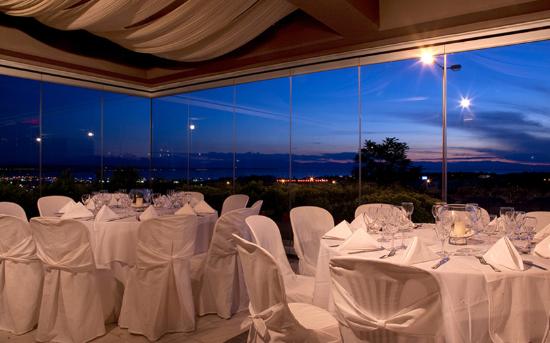 Συντομεύσεις πληκτρολογίουΙαματικές Πηγές 2022Αυτός ο χάρτης δημιουργήθηκε μέσω του Google My Maps. Δημιουργήστε τον δικό σας.©2022 Δεδομένα χάρτη GeoBasis-DE/BKG (©2009), GoogleΌροι50 χλμ.Αυτός ο χάρτης δημιουργήθηκ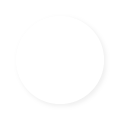 